РОССИЙСКАЯ ФЕДЕРАЦИЯУПРАВЛЕНИЕ ОБРАЗОВАНИЯ АДМИНИСТРАЦИИ ГОРОДА ОРЛАМУНИЦИПАЛЬНОЕ БЮДЖЕТНОЕ ОБШЕОБРАЗОВАТЕЛЬНОЕ УЧРЕЖДЕНИЕ-ШКОЛА № 35 имени А.Г. ПЕРЕЛЫГИНА  ГОРОДА ОРЛА. Орел, ул. Абрамова и Соколова, д.76 тел.54-48-35, 55-00-23РАСПИСАНИЕ УРОКОВ1 – 4 КЛАССОВНА 2020 – 2021 УЧЕБНЫЙ ГОД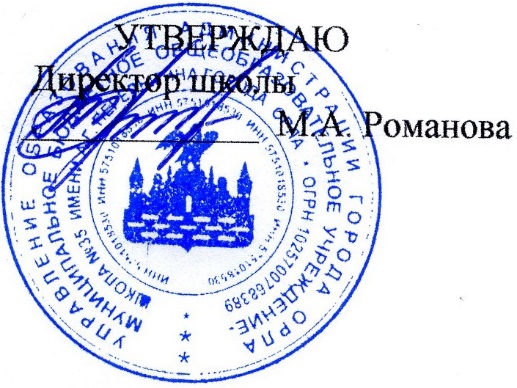 Приказ от 01.09.2020 г. № 59 – Д понедельник1а1б2в4а4бпонедельникЧтение 5Чтение 5Чтение 5Русский 7Русский        7понедельникФизкультура*  1Русский 7Физкультура * 1Математика 8Математика 8понедельникРусский 7Математика 8Математика 8Чтение 5Чтение 5понедельникМатематика 8Физкультура * 1Русский 7ОРК и СЭ 4ОРК и СЭ 4понедельникОкруж. мир 6Физкультура 1Музыка 32121272527вторникМатематика 8Математика8Математика8Математика 8Математика 8вторникЧтение  5Чтение 5Русский 7Русский       7Русский       7вторникРусский 7Русский 7Технология*  2Чтение 5Физкультура *1вторникТехнология*2Физкультура * 1Русский 7(родной)Окружающий мир 6Окружающий мир 6вторникФизкультура*1Технология*  2Чтение 5Технология 2Английский 72323292829средаРусский 7Русский 7Русский 7Русский 7Физкультура * 1средаМатематика 8Математика 8Математика 8Математика 8Русский       7средаОкруж. мир 6ИЗО * 3Музыка 3Физкультура * 1Математика 8средаМузыка* 3Окруж. мир 6Физкультура * 1Окружающий мир 6Окружающий мир 6средаОкруж. мир 6Музыка 3Чтение 52424252527четвергЧтение 5Чтение  5Чтение  5Английский 7/ Информатика 6Русский 7четвергРусский 7Русский  7Русский  7Английский 7/ Информатика 6Чтение 5четвергМатематика 8Математика 8Математика 8Русский 7Информатика 6четвергИЗО * 3Музыка* 3ИЗО * 3Чтение  5ИЗО 3четверг2321232521пятницаЧтение 5Чтение 5Русский  7Русский 7Русский 7пятницаРусский 7Русский  7Математика 8Английский 7Математика 8пятницаФизкультура *1Окруж. мир 6Физкультура * 1Математика 8Английский 7пятницаОкр. мир 6Физкультура *1Чтение 5ИЗО * 3Технология 2пятницапятница1919212524понедельник               2а                  2б                  3а                      3б               3впонедельникРусский 7Физкультура 1Русский        7Русский        7Чтение на родн. языке 5понедельникМузыка 3Математика 8Математика 8Физкультура 1Русский        7понедельникМатематика 8Чтение 5Физкультура 1Математика 8Математика 8понедельникЧтение 5Русский 7Чтение на родн. языке 5Чтение на родн. языке 5Физкультура 1понедельникФизкультура 1Окружающий мир 6Окружающий мир 6Окружающий мир 6Чтение 52427272726вторникРусский 7Английский 7/ Информатика 6Русский       7Русский       7Русский       7вторникЧтение 5Английский 7/ Информатика 6Английский 7Чтение 5Музыка 3вторникИнформатика 6Русский 7Математика 8Английский 7Математика 8вторникОкружающий мир 6Чтение 5Чтение 5Математика 8Окружающий мир 6вторникТехнология 2Технология 2Технология 2Технология 2Чтение 52627292929СредаМатематика 8Чтение 5Информатика 6Русский       7Русский       7СредаРусский 7ИЗО 3Русский       7Информатика 6Английский 7СредаАнглийский 7Русский 7Окружающий мир 6Окружающий мир 6Информатика 6СредаОкружающий мир 6Математика 8Чтение 5Чтение 5Окружающий мир 6СредаФизкультура 1Окружающий мир 6ИЗО 3ИЗО 3Физкультура 12929272927ЧетвергРусский 7Русский 7Математика 8Русский 7Английский 7ЧетвергЧтение 5Русский (родной)7Русский 7Английский 7Русский       7ЧетвергРусский (родной)7Физкультура 1Английский 7Музыка 3Математика 8ЧетвергМатематика 8Математика 8Физкультура 1Математика 8Технология 2Четверг2523232524пятницаМатематика 8Английский 7Русский 7Русский 7Математика 8пятницаАнглийский 7Математика 8Музыка 3Математика 8Русский 7пятницаЧтение 5Музыка 3Математика 8Чтение 5Чтение 5пятницаИЗО 3Чтение 5Чтение 5Физкультура 1ИЗО 3пятница2323232123